Презентация проекта «Экологическая тропа на территории ДОУ подготовительной группы «Солнышко» воспитатель Шабаева Р.Д.»Участники проекта: дети, педагоги, родители ДОУ.Цель проекта:Развитие познавательного отношения детей 3-7 лет к природе родного края посредством знакомства растительным миром участка детского сада.Задачи:• Формирование экологической культуры, под которой понимается совокупность экологического сознания, экологических чувств и экологической деятельности.• Формирование системы экологических знаний и представлений.• Развитие эстетических чувств (умение видеть и почувствовать красоту природы, восхититься ею, желания сохранить ее).• Участие детей в посильной для них деятельности по уходу за растениями и животными, по охране и защите природы.Экологическая тропа выполняет познавательную, развивающую, эстетическую и оздоровительную функции. Она расположена на территории дошкольного учреждения. Основной критерий выбора маршрута и объектов экологической тропы – включение в нее как можно большего количества разнообразных и привлекаемых внимание детей объектов, их доступность для дошкольников. В качестве объектов экологической тропы нами выбраны объекты - естественные и искусственно созданные педагогами и родителями.Этапы создания и оформления тропы:1) Детальное обследование территории детского сада и выделение наиболее интересных объектов.2) Составление рекомендаций по работе с детьми на каждой точке.Общие рекомендации по работе с детьми на экологической тропе детского сада:– Использовать прогулки для общения детей с природой ближайшего окружения и оздоровления детей на свежем воздухе.– Использовать наблюдения за живой природой для развития сенсорных качеств каждого ребенка.– Познакомить с разными объектами живой природы и показать ее взаимосвязь с окружающим миром.– Сделать общение ребенка с природой безопасным для ребенка и самой природы.– Формировать чувства близости к природе и сопереживанию всему живому, заботы и бережного отношения к природе.– Формировать умение передавать свои впечатления от общения с природой в рисунках, поделках, рассказах и других творческих работах.– Проводить на тропе наблюдения в разные времена года, игры, экскурсии, исследования, театрализованные занятия и другие виды деятельности.Оформление тропинки и оборудование для организации наблюдений.В состав экологической тропинки ДОУ подготовительной  группы «Солнышко» входят следующие видовые точки:Естественные:Ель КаштанСиреньЛуговые травыМуравейникСтилизованные и специально созданные объекты экологической тропыЦветникиУголок  лекарственных растений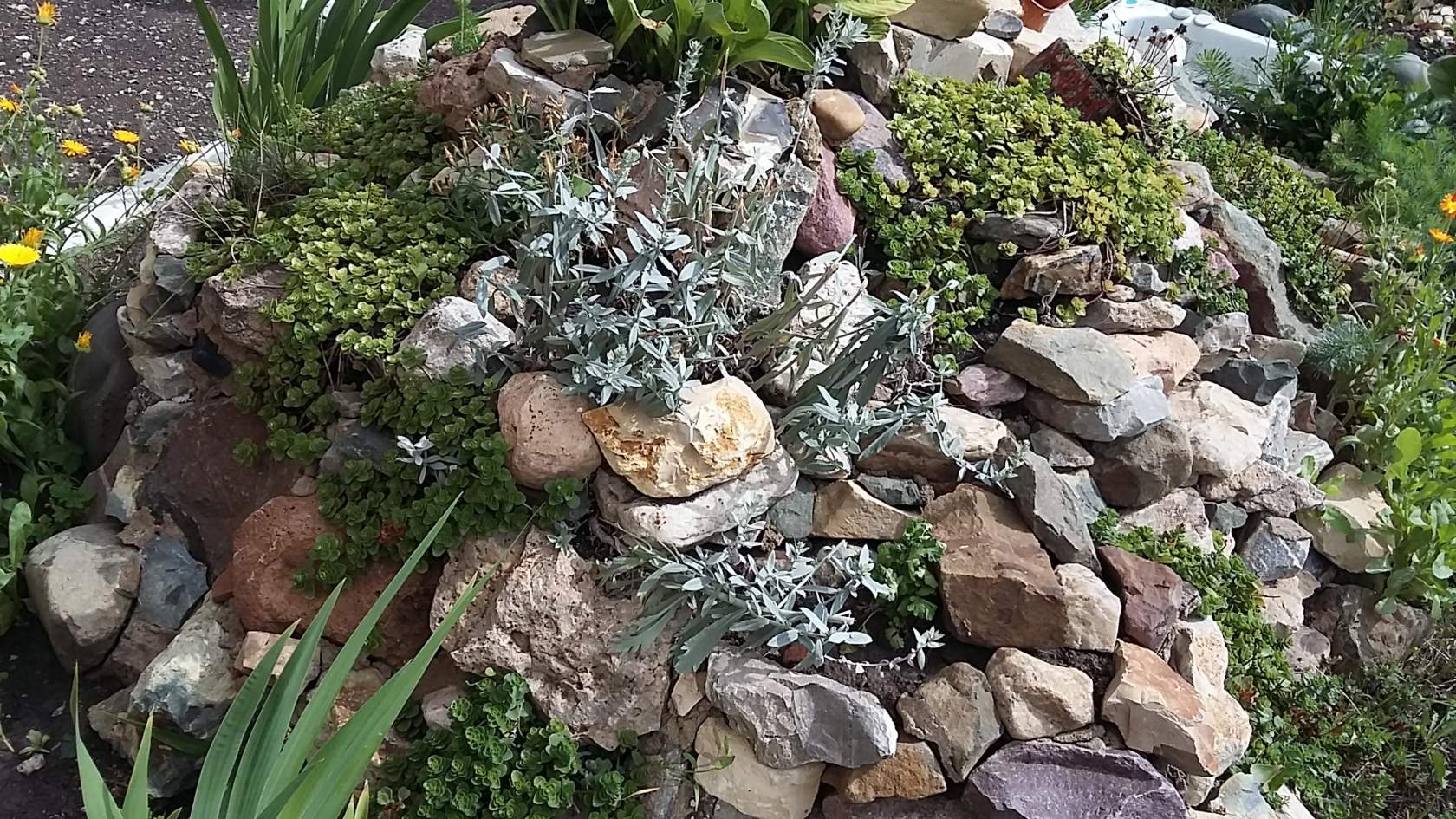 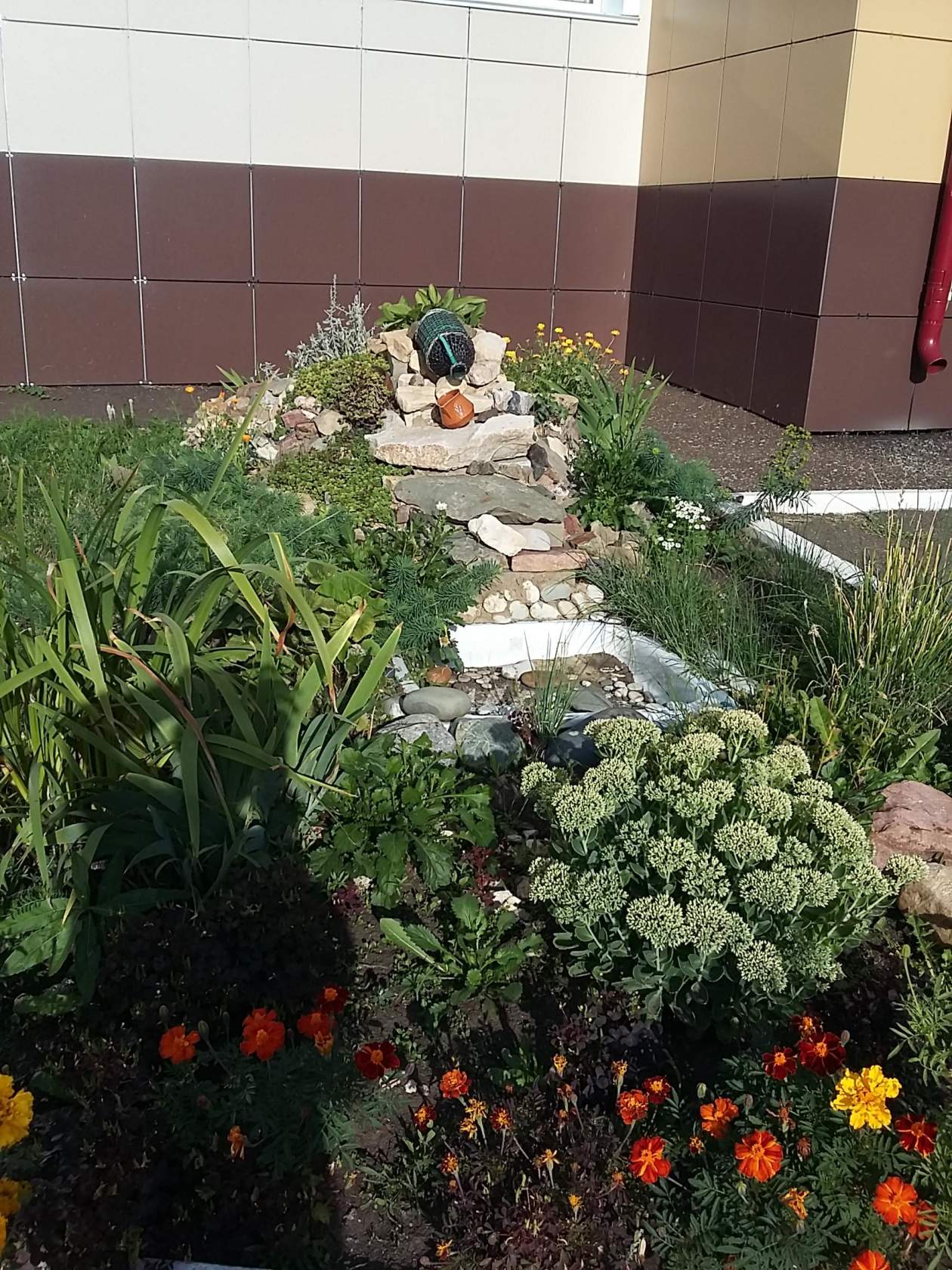 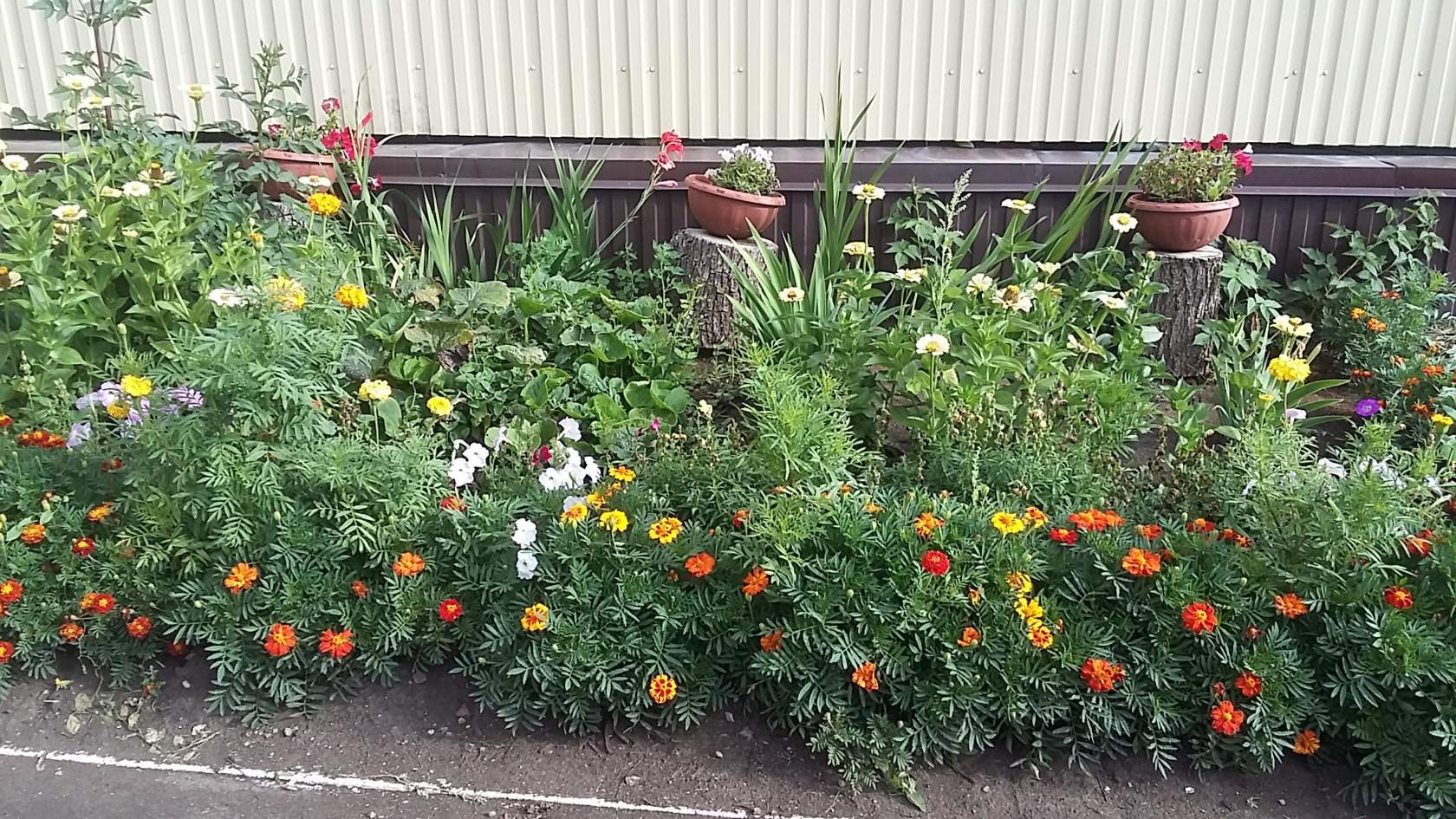 К выбору объектов и их созданию мы привлекли взрослых и детей: выслушали их предложения, постарались учесть хотя бы некоторые из них. Тем самым мы дали детям возможность почувствовать свою причастность к созданию экологической тропы, дети стали по-особому относиться к ней, считают своей, проявляют больший интерес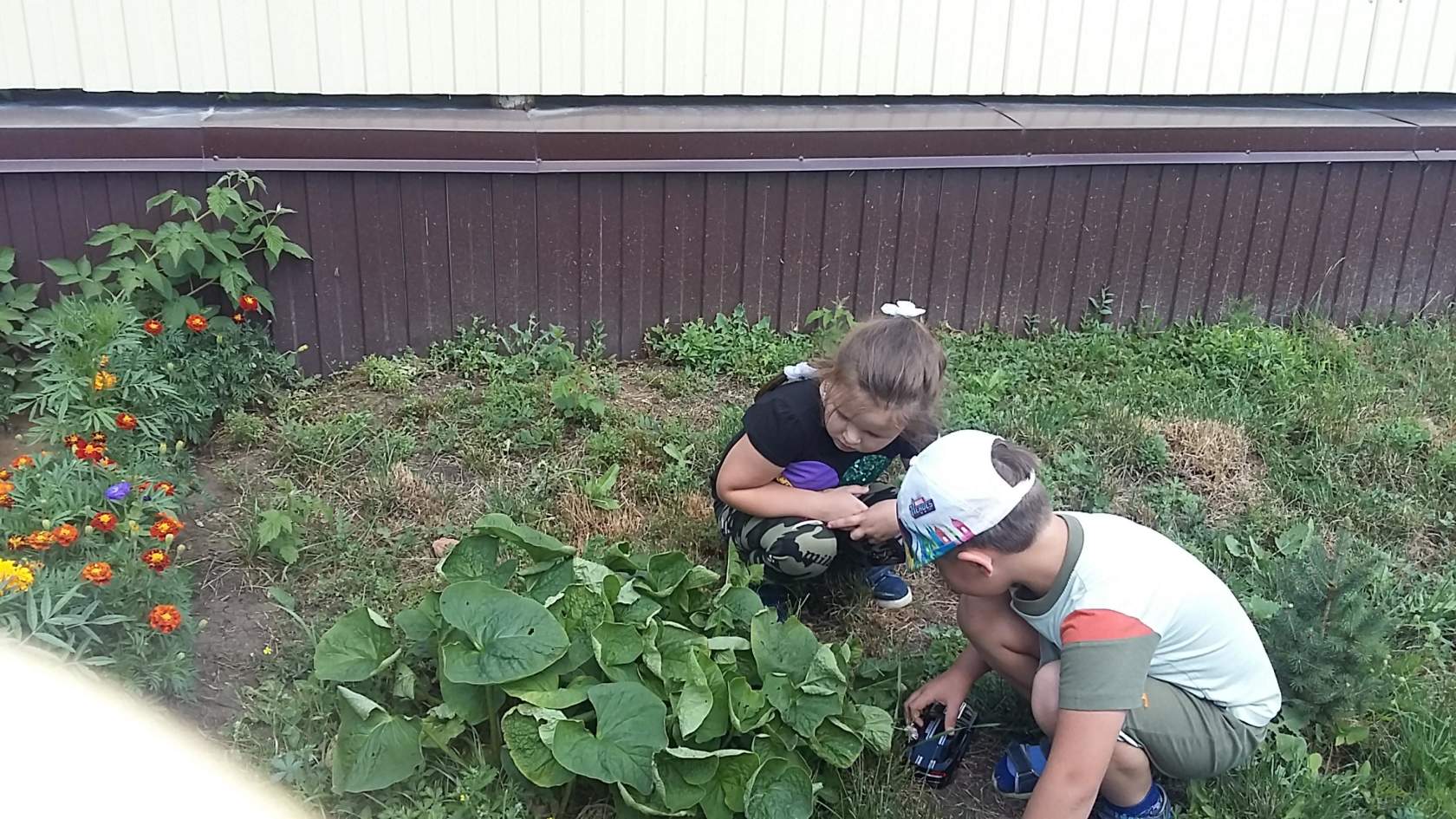 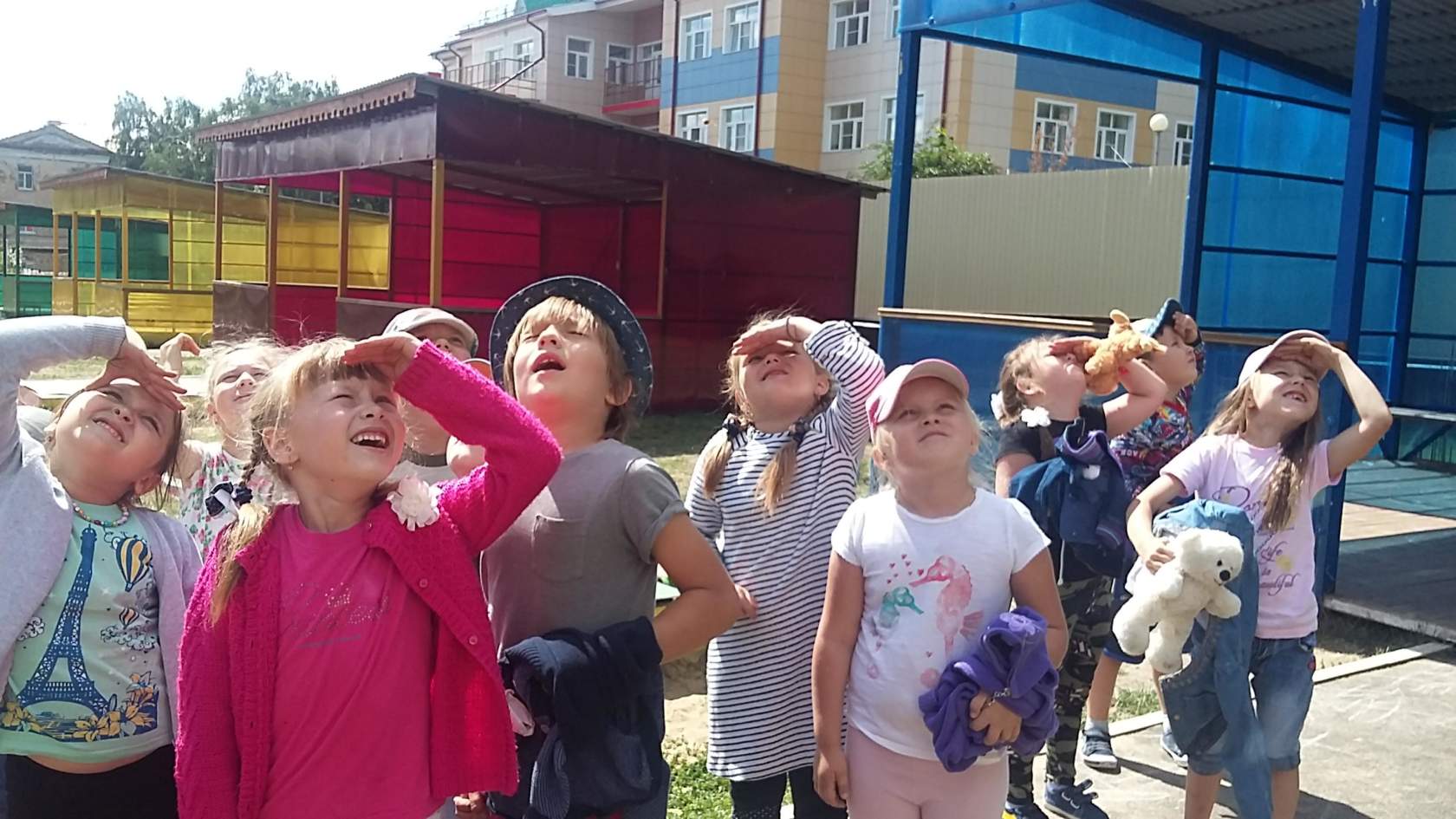 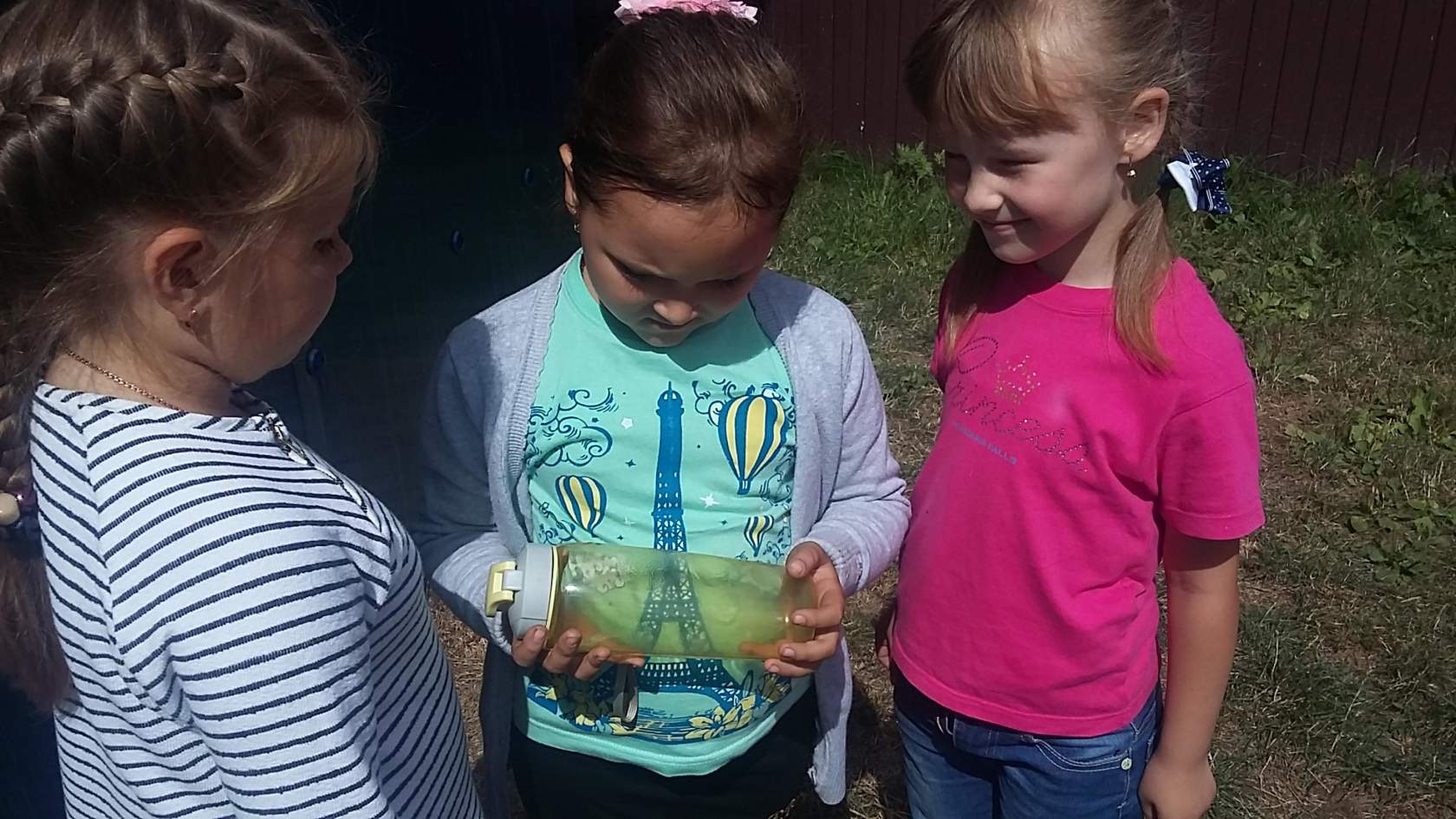 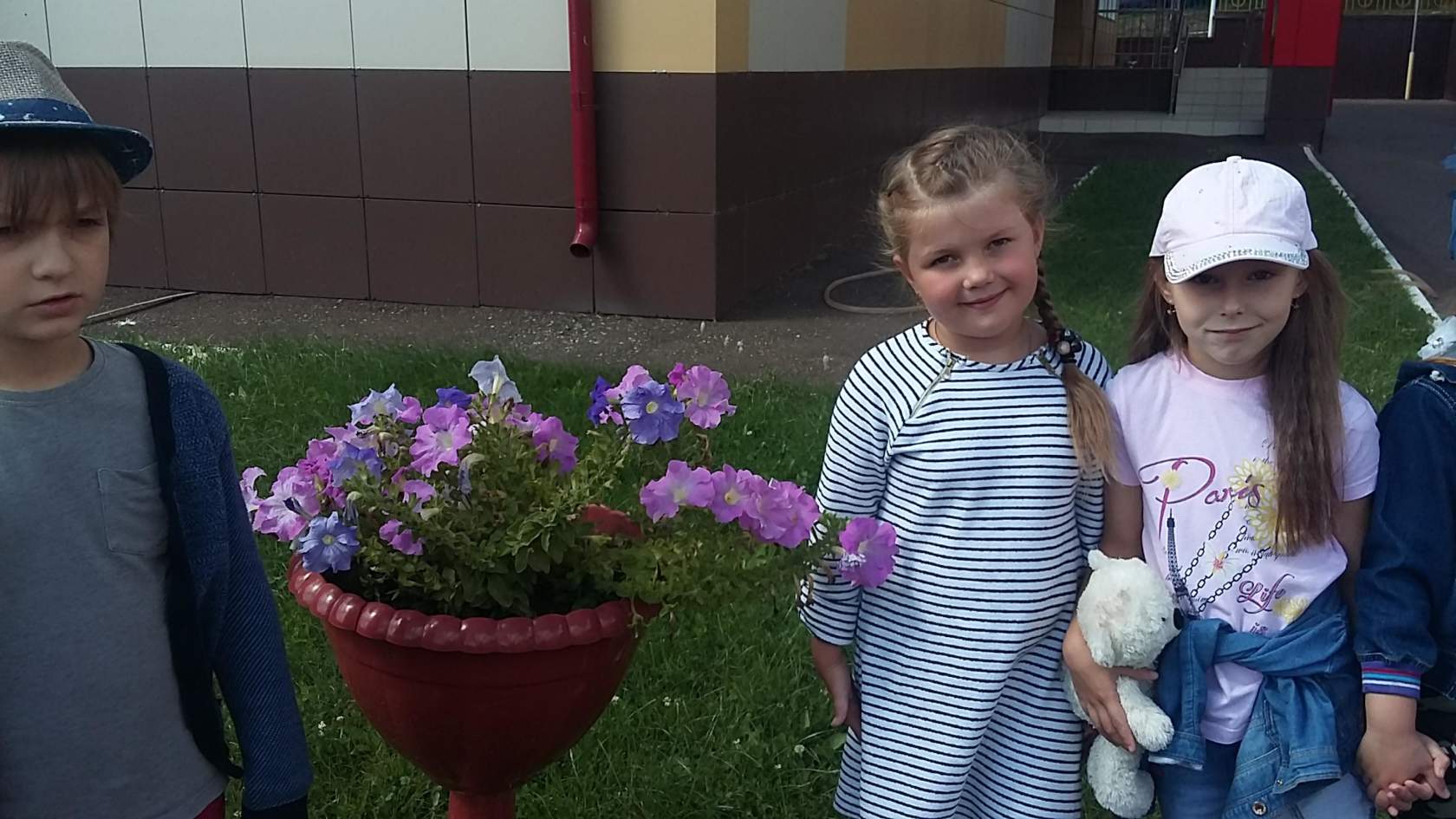 Возле каждого объекта выставлена табличка с названием. Информация на табличках короткая и выразительная.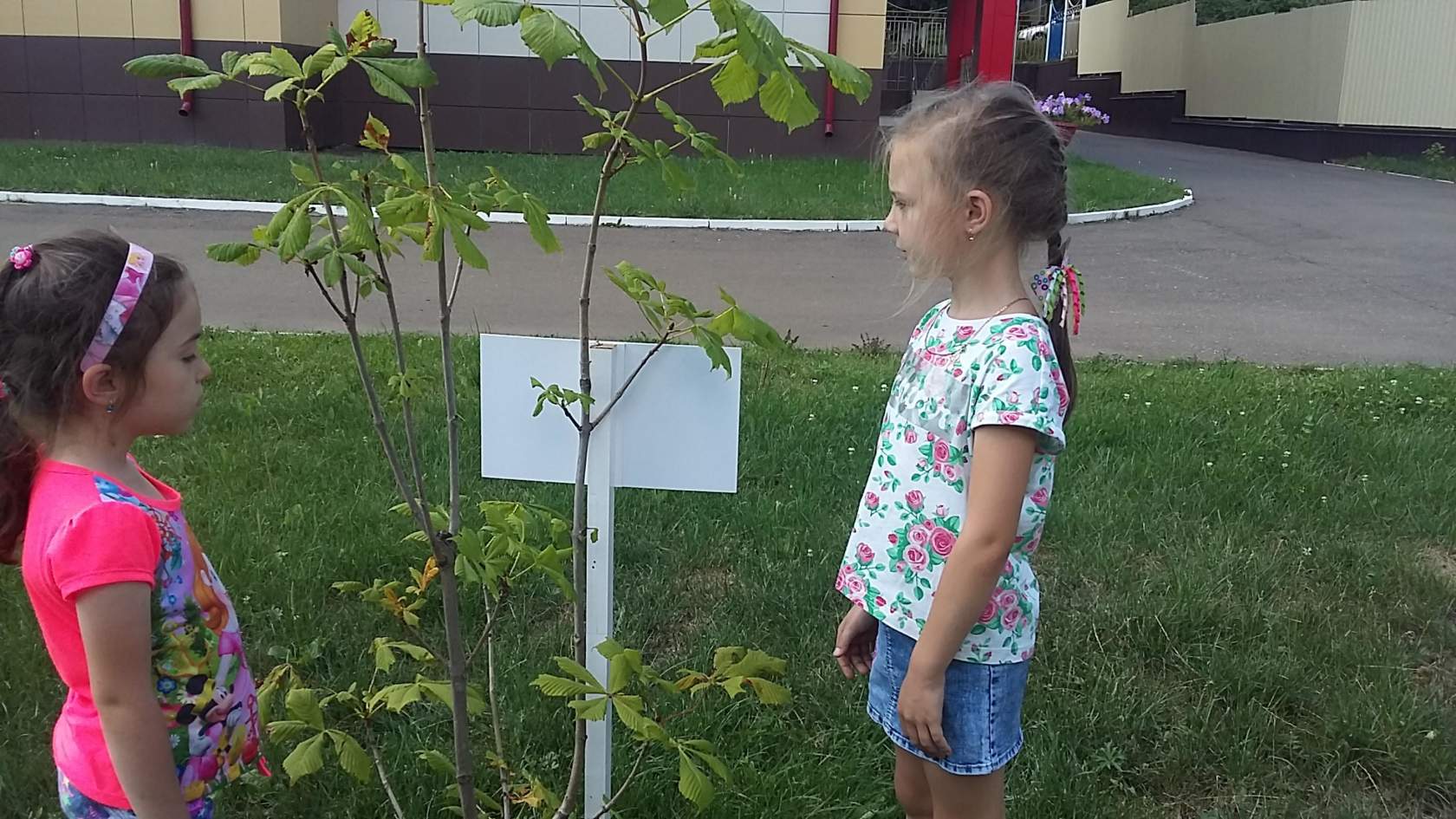 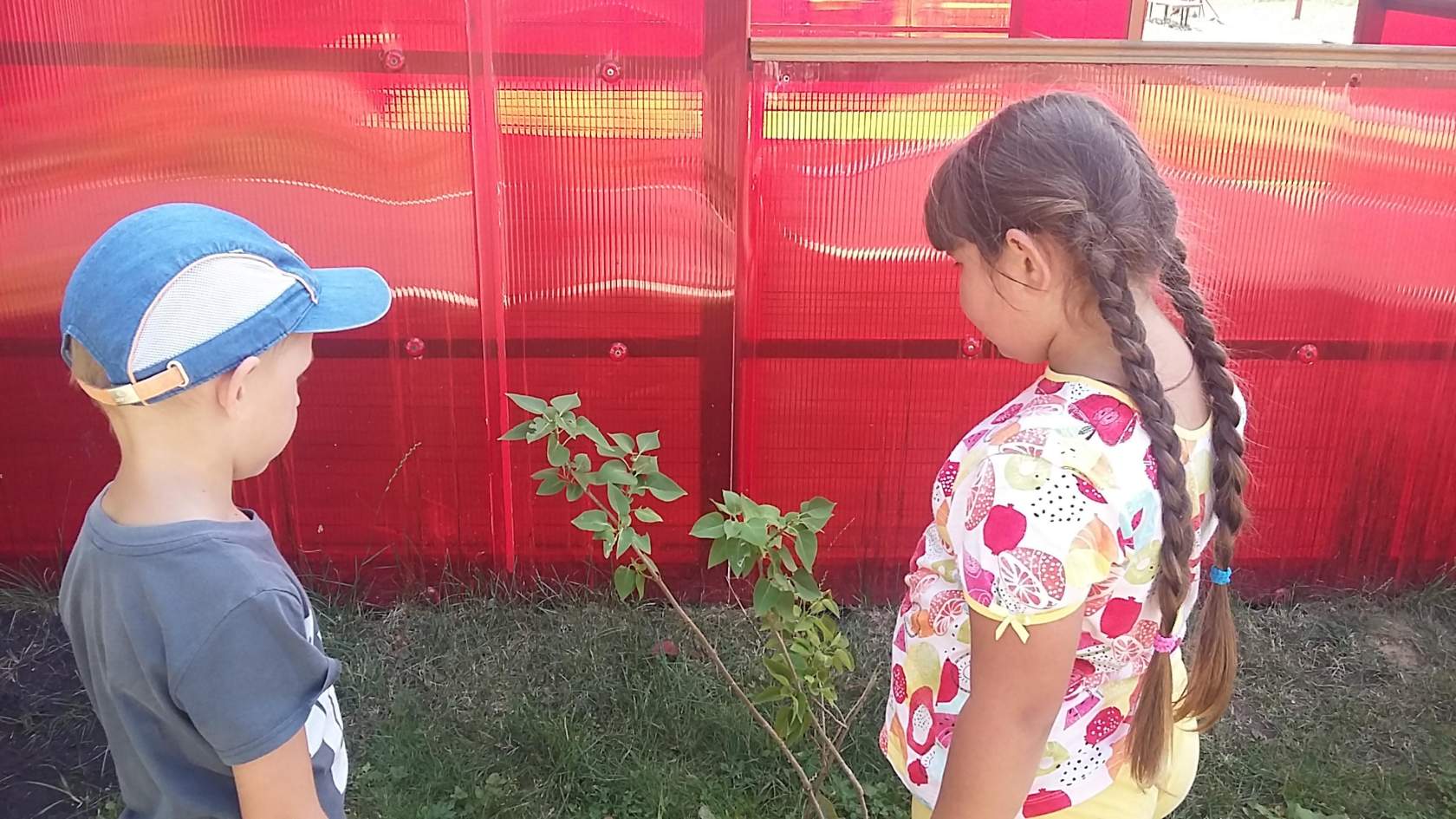 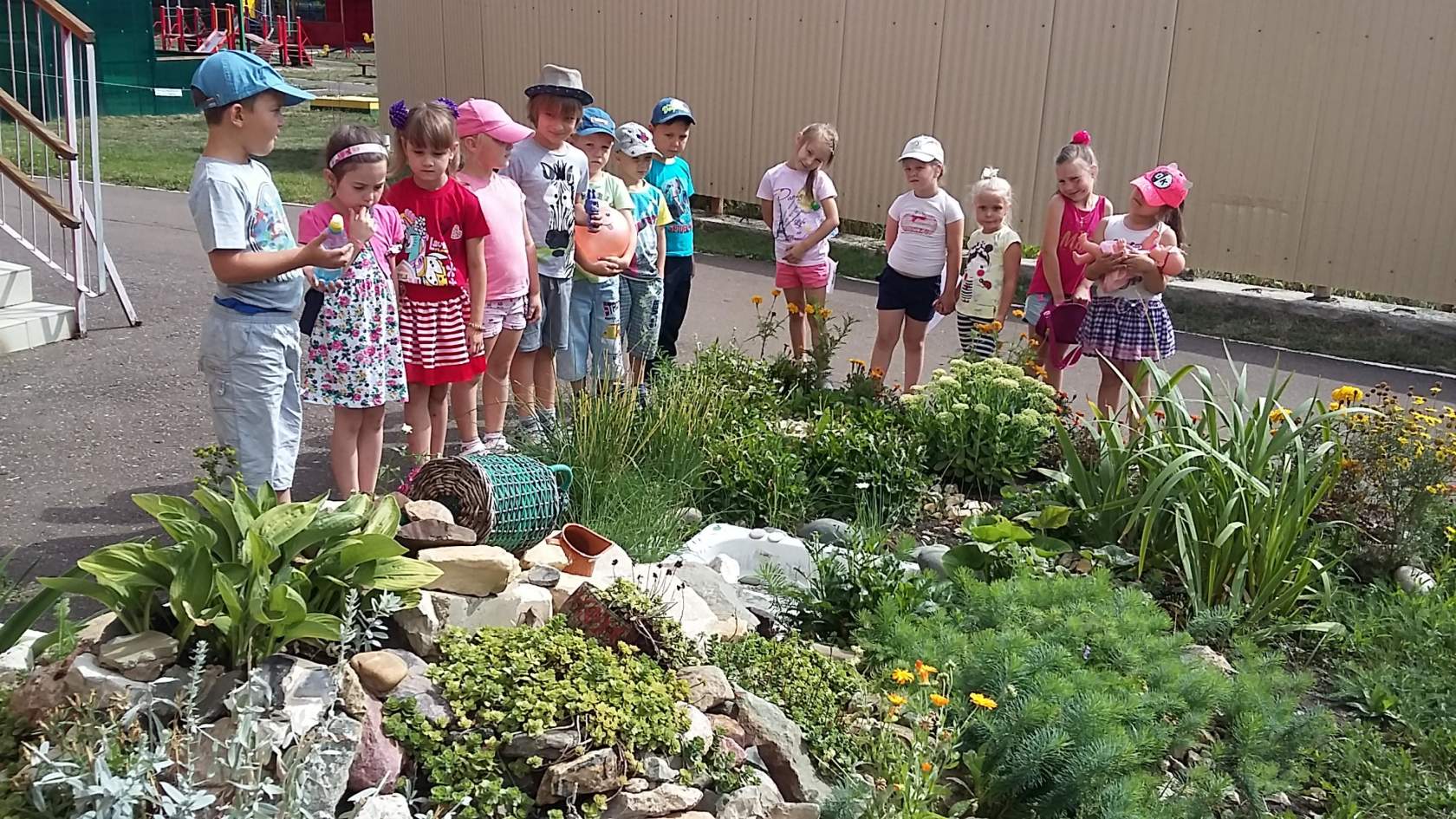 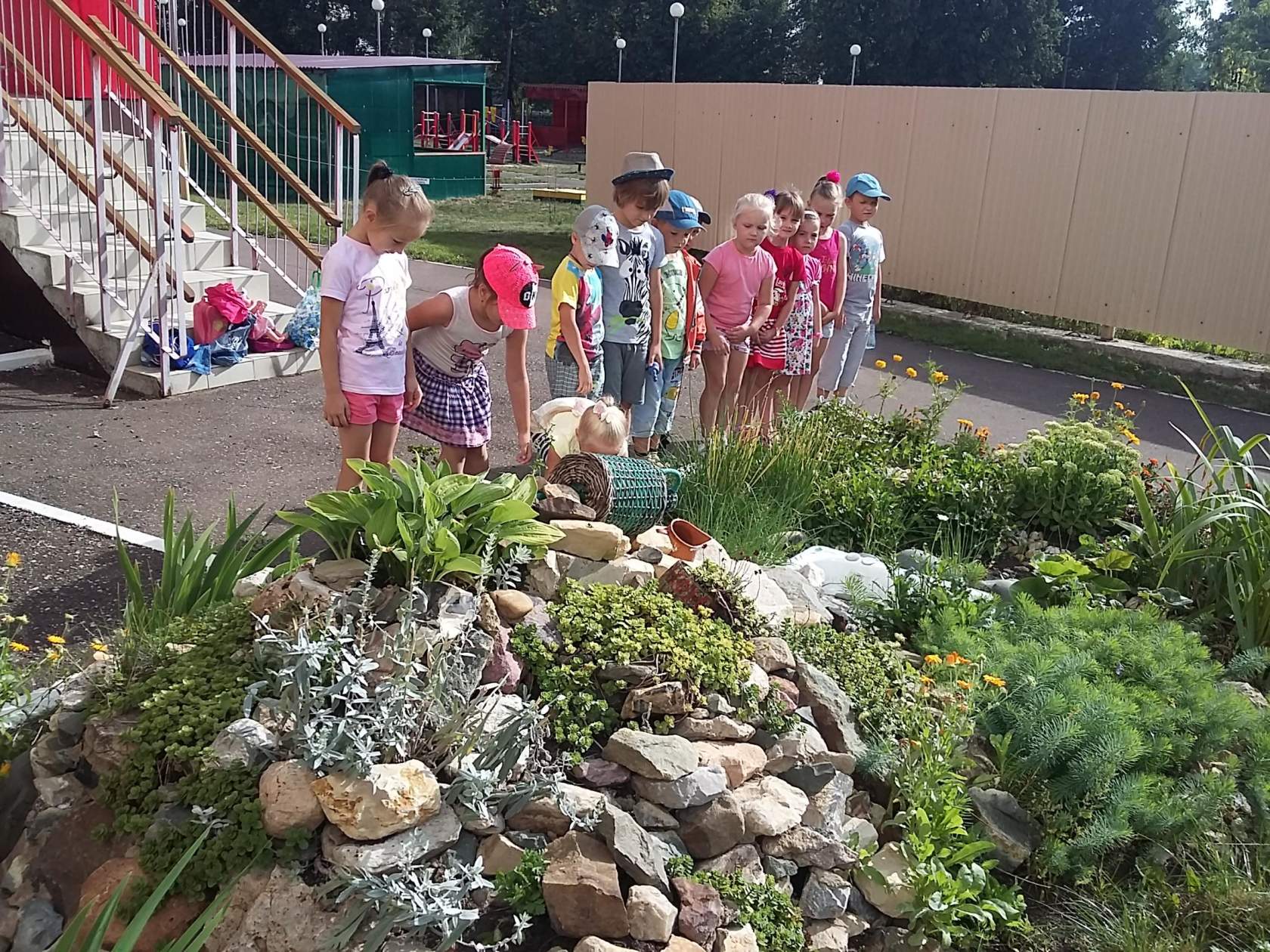 Хочется вспомнить строки… Есть одна планета-садВ этом космосе холодном.Только здесь леса шумят,Птиц скликая перелётных,Лишь на ней одной цветутЛандыши в траве зелёной,И стрекозы только тутВ речку смотрят удивлённо…Береги свою планету —Ведь другой, похожей, нету!Создавая экологическую тропу на территории детского сада, мы постарались максимально использовать видовое богатство деревьев, кустарников, трав, которые в течение. Наш участок достаточно большой, поэтому мы воссоздали на нем фрагменты естественных растительных сообществ, характерных для нашей Мордовской местности (луг, поляна). Это помогает педагогам знакомить детей с представителями местной флоры и фауны, лесными и луговыми экосистемами. В результате реализации проекта:• значительно вырос уровень экологических знаний о природе родного края,• повысился уровень познавательной и речевой активности детей дошкольного возраста;• улучшилось состояние психического здоровья детей: взаимодействие ребенка с природой снизило уровень тревожности и позитивно повлияло на эмоциональное самочувствие детей;• повысился уровень профессиональной подготовленности педагогов в вопросах проведения экскурсий по объектам экологической тропы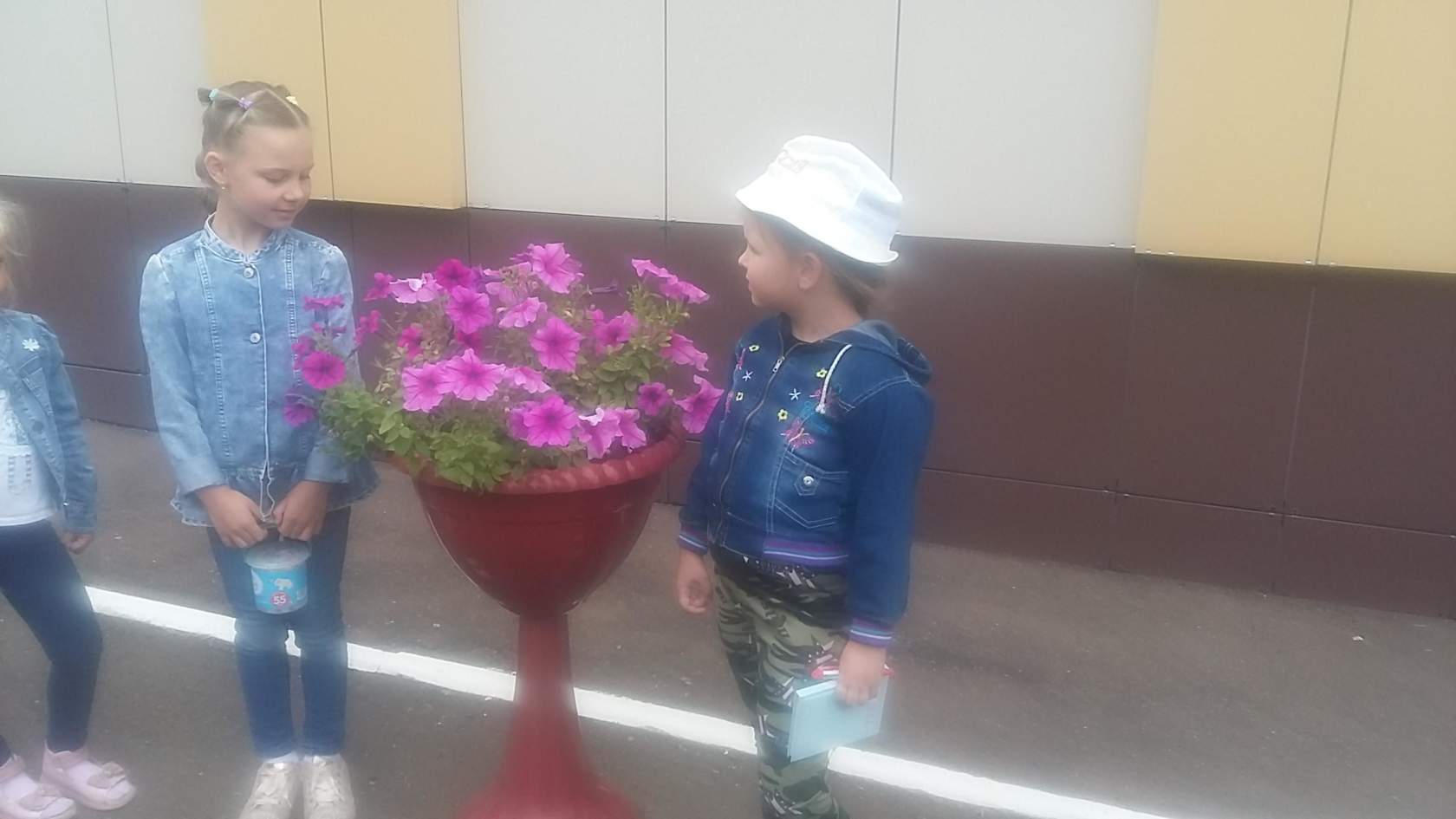 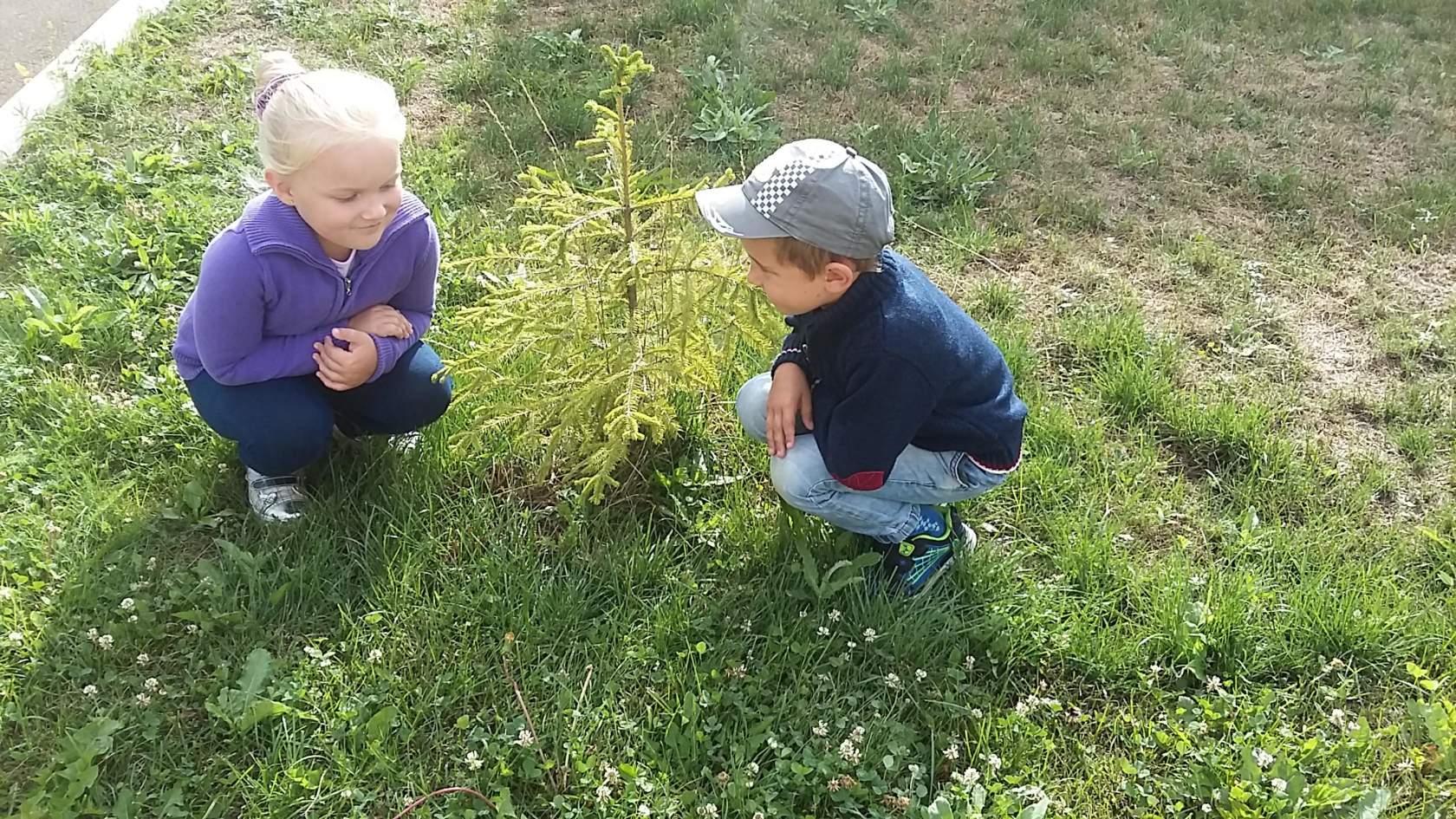 